 SWR-270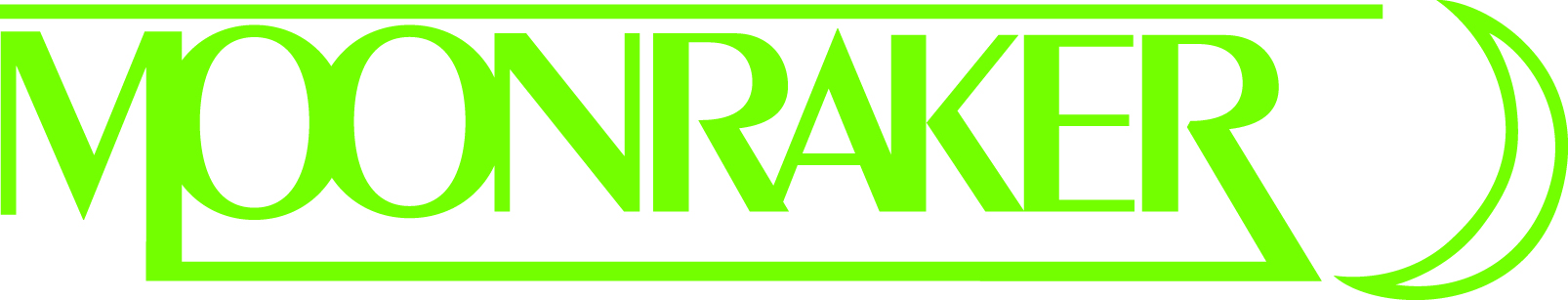 SWR & POWER METERInstructions and specificationSpecificationsFrequency range	120MHz to 500MHzImpedance		52 ohmMaximum power 	100 wattsDimensions		110h x 60w x 40d (mm)Weight			Approx 0.2KgSWR measurementSet the FUNCTION switch to the FWD positionSwitch on the transmitter and ensure there is an outputAdjust the SET knob until the needle on the meter is aligned with the SET position on the dialStop transmittingWithout changing the position of the SET knob, move the FUNCTION switch to the REF positionSwitch on the transmitter again and the needle will now indicate the SWR reading of the load or aerial that you are usingWARNING/CAUTIONIf the SWR reading is greater than 3:1, switch off the transmitter immediately and check the aerial, dummy load cable, connections etc, before continuing	